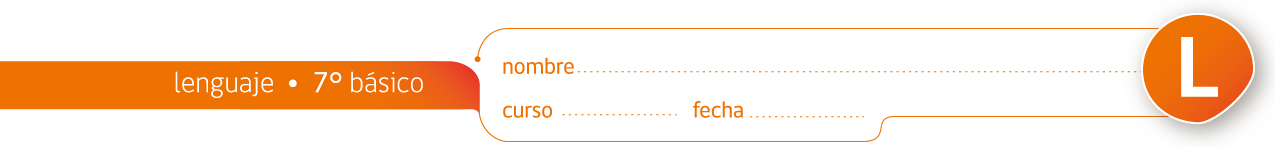 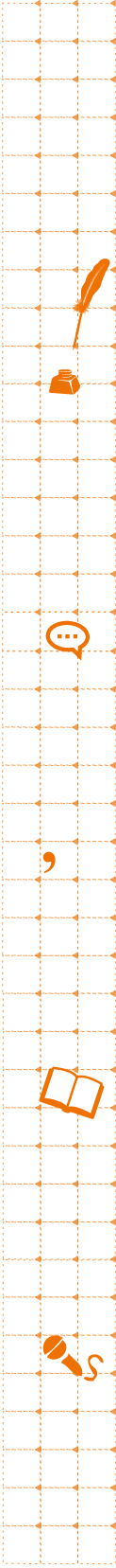 GUÍA DE COMPRENSIÓN DE LECTURA Y DE ESCRITURA “TESEO” Antes de leer.Responde brevemente:a. Los héroes griegos frecuentemente debían superar pruebas de diversos tipos (físicas, bélicas, mentales, espirituales); así se hacían más fuertes y extendían su fama entre mortales y dioses. Relata de qué manera alguien que tú conozcas personalmente o a través de algún texto se enfrentó con una prueba difícil en su vida. ¿Cuál fue y cómo la superó? ¿Contó con la ayuda de otros? ¿Quiénes y cómo lo ayudaron?¿Crees que haya salido fortalecido después del enfrentamiento a la prueba? ¿Por qué? ¿Cómo reconocieron otros lo que hizo?Después de leer.Responde las siguientes preguntas.a. Realiza  un esquema sencillo que muestre el itinerario de Teseo, desde que su madre le muestra la roca, hasta su vuelta a Atenas desde Creta.b. ¿Cuál crees que fue la prueba más difícil que enfrentó el héroe? ¿Por qué?c. ¿Se preocupaba Teseo de lo que pudieran decir de él los demás? ¿En qué parte del relato se nota su actitud respecto a este tema?d. ¿Crees que Teseo tuvo la culpa de la muerte de Egeo? ¿Por qué?Elaboración de un texto argumentativoEn el mito Teseo, que acabas de leer, el personaje principal resuelve muchas pruebas difíciles. A pesar de que triunfó en todo, el final de su historia escondía un destino funesto, la muerte de su padre, Egeo.Elige uno de los tres temas que se indican más abajo (a, b o c) para desarrollar una postura a partir de él.a. La felicidad: ¿Crees que los hombres pueden ser completamente felices? ¿De qué depende la plenitud en la vida? b. La libertad: ¿Pueden las personas libremente lograr lo que quieren o hay un destino que está determinado independientemente de lo que ellas elijan? c. Las dificultades: ¿Se puede conseguir algo importante en la vida sin esforzarse? ¿Cuál es el sentido de hacer cosas a pesar de que sean incómodas o difíciles?Reflexiona acerca de las preguntas que se plantean para el tema que has elegido.Elabora un texto argumentativo, planteando tu postura y justificándola con al menos tres razones. Para cada una de ellas usa por lo menos una cita del texto que se adecúe a lo que quieres decir.